ALLE SPRACHEN: SPONTANES SPRECHEN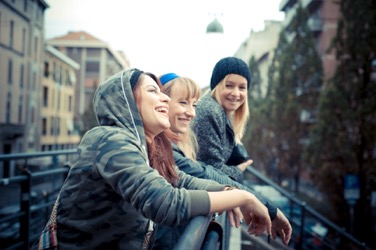 Neben Lehrplan & Co wird das spontane Sprechen im Sprachenunterricht manchmal ein wenig vernachlässigt. Dabei bedarf es oft nur eines visuellen Impulses, um das Interesse der Schüler:innen zu wecken und diese zum Sprechen zu motivieren. Die folgenden Bilder dienen als Auslöser für spontane Gespräche, bei denen die Kreativität der Schüler:innen im Vordergrund steht. Bilden Sie Gruppen aus jeweils 3 Personen (natürlich dürfen es auch vier sein ). Dann zeigen Sie das Bild, erklären kurz die Situation und los geht’s! Situation 1 Konditorei Rollen: Verkäufer & 2 Kunden/Kundinnen, die um den letzten Schokokuchen feilschenWer bringt die besten Argumente?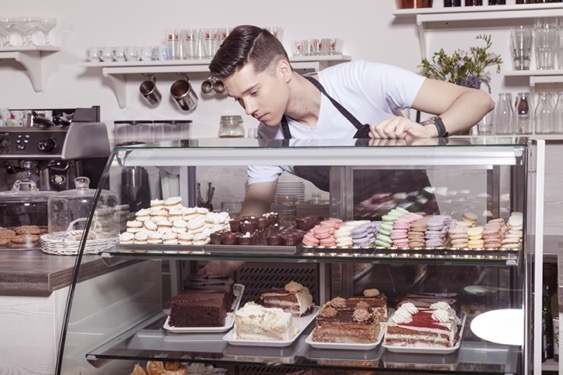 Situation 2 TaxifahrtRollen: Taxifahrer & 2 potentielle Fahrgäste, die um das letzte Taxi streiten	Welcher Fahrgast kann den Taxifahrer/die Taxifahrerin am besten überzeugen?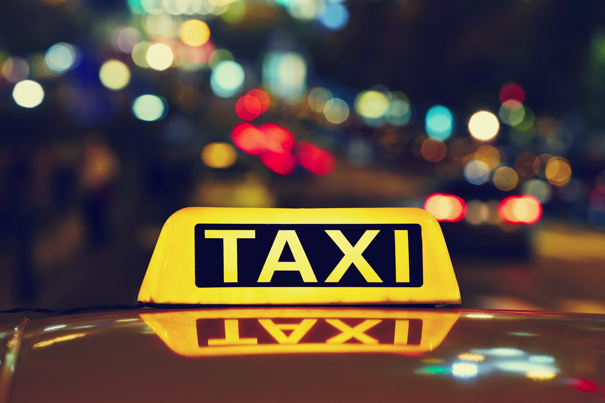 Situation 3: am StrandLiegenvermieter & 2 Badegäste, im Kampf um die letzte StrandliegeWer verhandelt am besten?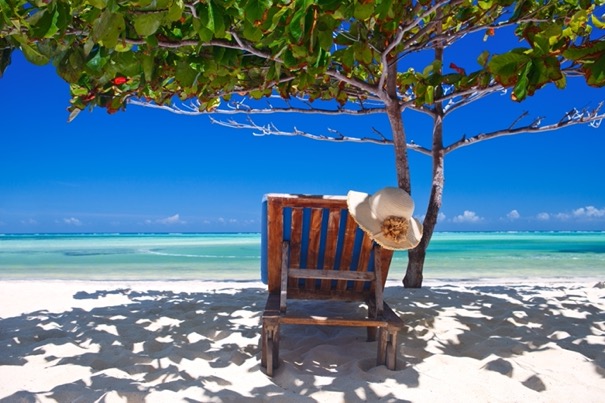 (Bilder von Adobe Stock).